Lesson 24:  Surface Area Student Outcomes  Students determine the surface area of three-dimensional figures, those that are composite figures and those that have missing sections.Lesson Notes This lesson is a continuation of Lesson 23.  Students will continue to work on surface area advancing to figures with missing sections.Classwork Example 1 (8 minutes)Students should solve this problem on their own. 
Example 1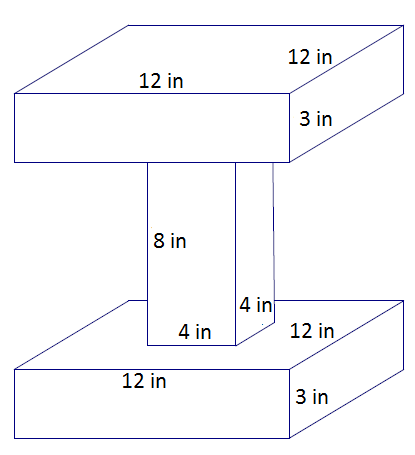 Determine the surface area of the image. There are two of these, making up in2.Surface area:  in2 in2 in2Describe the method you used to determine the surface area.Answers will vary:  I determined the surface area of each prism separately and added them together. Then I subtracted the area of the sections that were covered by another prism.If all three prisms were separate, would the sum of their surface areas be the same as the surface area you determined in this example?No, if the prisms were separate, there would be more surfaces shown. The three separate prisms would have a greater surface area than this example.  The area would be greater by the area of four in. in. squares ( in2).Example 2 (5 minutes)
Example 2Determine the surface area of the cube.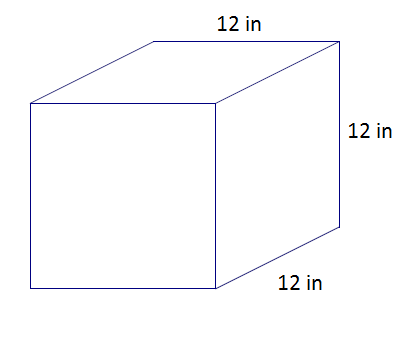 Explain how in. represents the surface area of the cube.The area of one face, one square with side length of in., is  in, and so a total area of all six faces is in.A square hole with a side length of  inches is drilled through the cube.  Determine the new surface area.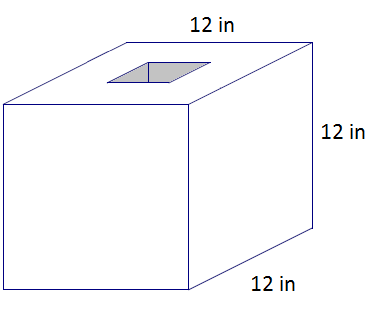 How does drilling a hole in the cube change the surface area?We have to subtract the area of the square at the surface from each end.What happens to the surfaces that now show inside the cube?These are now part of the surface area.What is the shape of the piece that was removed from the cube?A rectangular prism was drilled out of the cube with the following dimensions:   in.  in.  in.How can we use this to help us determine the new total surface area?We can find the surface area of the cube and the surface area of the rectangular prism, but we will have to subtract the area of the square bases from the cube and also exclude these bases in the area of the rectangular prism.Why is the surface area larger when holes have been cut into the cube?There are more surfaces showing now.  All of the surfaces need to be included in the surface area.Explain how the expression in.in. in.in.  in. represents the surface area of the cube with the hole.From the total surface area of a whole (uncut) cube, in., the area of the bases (the cuts made to the surface of the cube) are subtracted:  in. in.  in..  To this expression we add the area of the four lateral faces of the cut out prism, in. in..  The complete expression then is   inin.  in.in.  in..Example 3 (5 minutes)
Example 3A right rectangular pyramid has a square base with a side length of  inches.  The surface area of the pyramid is  in2.  Find the height of the four lateral triangular faces.The total area of the four faces is  in2.  Therefore, the area of each triangular faces is  in 2. Area of lateral sideThe height of each lateral triangular face is  inches.What strategies could you use to help you solve this problem?I could draw a picture of the pyramid and label the sides so that I can visualize what the problem is asking me to do.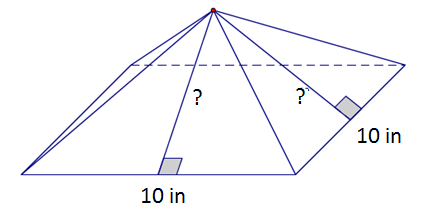 What information have we been given?  How can we use the information?We know the total surface area, and we know the length of the sides of the square.We can use the length of the sides of the square to give us the area of the square base. How will the area of the base help us determine the slant height?First, we can subtract the area of the base from the total surface area in order to determine what is left for the lateral sides.Now we can divide the remaining area by  to get the area of just one triangular face.Finally, we can work backwards.  We have the area of the triangle, and we know the base is  in., so we can solve for the height.Exercises 1–8 (20 minutes) Students work in pairs to complete the exercises.
Exercises 1–8Determine the surface area of each figure.  Assume all faces are rectangles unless it is indicated otherwise.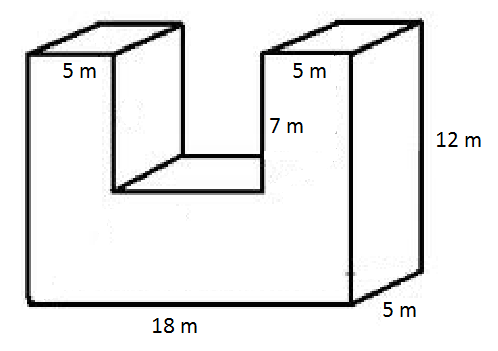 In addition to your calculation, explain how the surface area was determined. The surface area of the prism is found by taking the sum of the areas of the trapezoidal front and back areas of the four different sized rectangles that make up the lateral faces.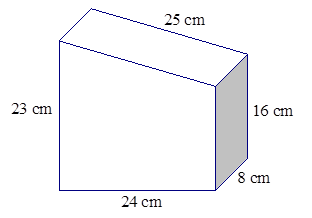 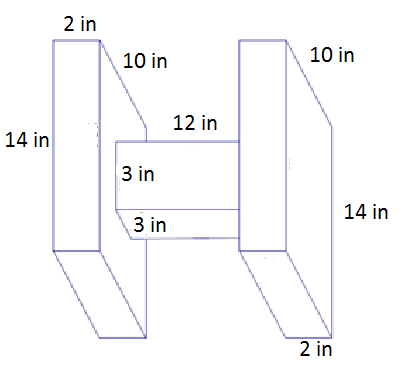 There are two such rectangular prisms, so the surface area of both is  in2.In addition to your calculation, explain how the surface area was determined. The surface area of the prism is found by taking the area of the base of the rectangular prism and the area of its four lateral faces and adding it to the area of the four lateral faces of the pyramid.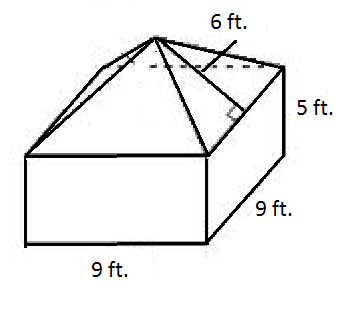 A hexagonal prism has the following base and has a height of  units.  Determine the surface area of the prism.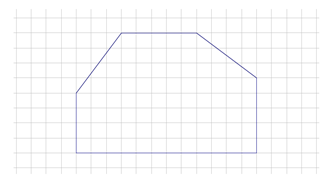 Determine the surface area of each figure.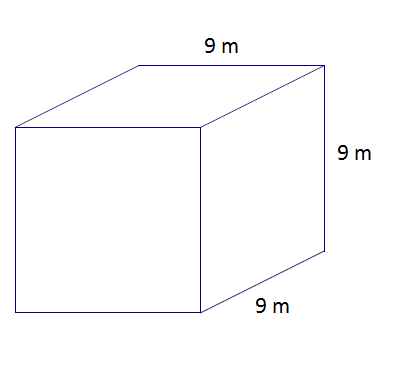 A cube with a square hole with  m side lengths has been drilled through the cube.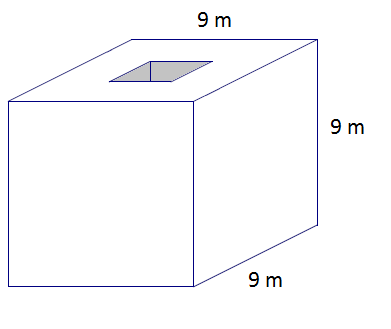 A second square hole with  m side lengths has been drilled through the cube.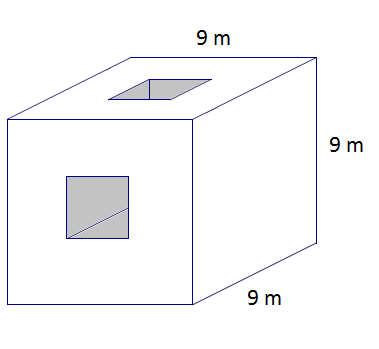 The figure below shows  cubes with an edge length of  unit.  Determine the surface area.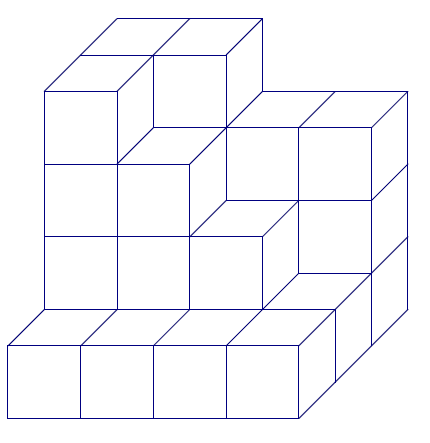 The base rectangle of a right rectangular prism is ft.ft.  The surface area is ft2.  Find the height.Let  be the height in feet.Solve for The height is  feet.Closing (2 minutes)  Write down three tips that you would give a friend that is trying to calculate surface area.Exit Ticket (5 minutes) Name                 							         		Date              		         Lesson 24:  Surface AreaExit TicketDetermine the surface area of the right rectangular prism after the two square holes have been drilled.  Explain how you determined the surface area.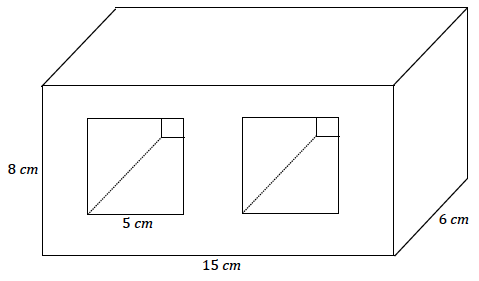 Exit Ticket Sample SolutionsDetermine the surface area of the right rectangular prism after the two square holes have been drilled.  Explain how you determined the surface area.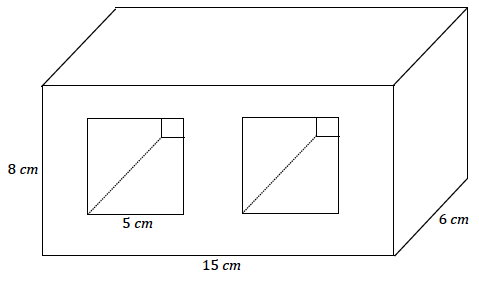 Take the sum of the areas of the four lateral faces of the main rectangular prism, and subtract the areas of the four square cuts from the area of the bases of the main rectangular prism.  Finally, add the lateral faces of the prisms that were cut out of the main prism.Problem Set Sample SolutionsDetermine the surface area of each figure.In addition to the calculation of the surface area, describe how you found the surface area.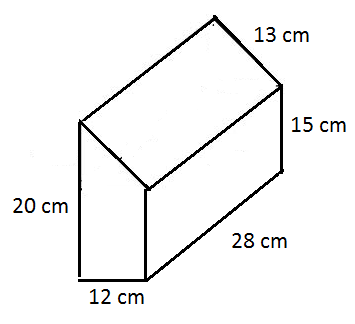 Split the area of the two trapezoidal bases, take the sum of the areas, and then add the areas of the four different sized rectangles that make up the lateral faces.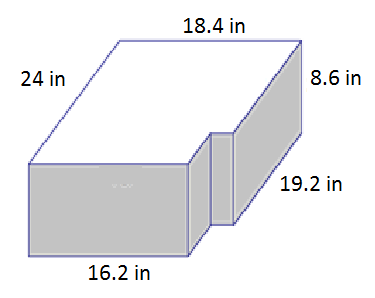 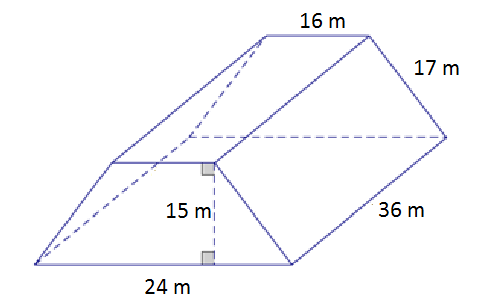 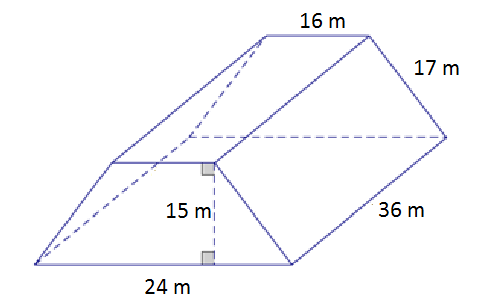 Determine the surface area after two square holes with a side length of m are drilled through the solid figure composed of two rectangular prisms.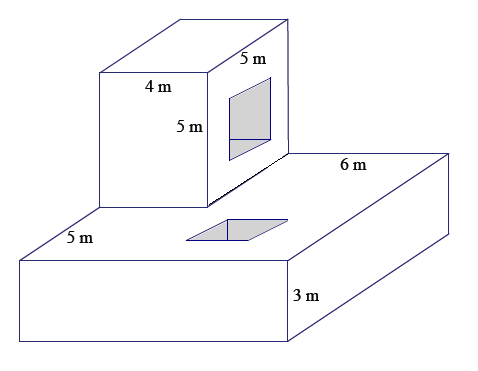 
Surface area The base of a right prism is shown below.  Determine the surface area if the height of the prism is cm.  Explain how you determined the surface area.Take the sum of the areas of the two bases made up of two right triangles, and add to it the sum of the areas of the lateral faces made up by rectangles of different sizes.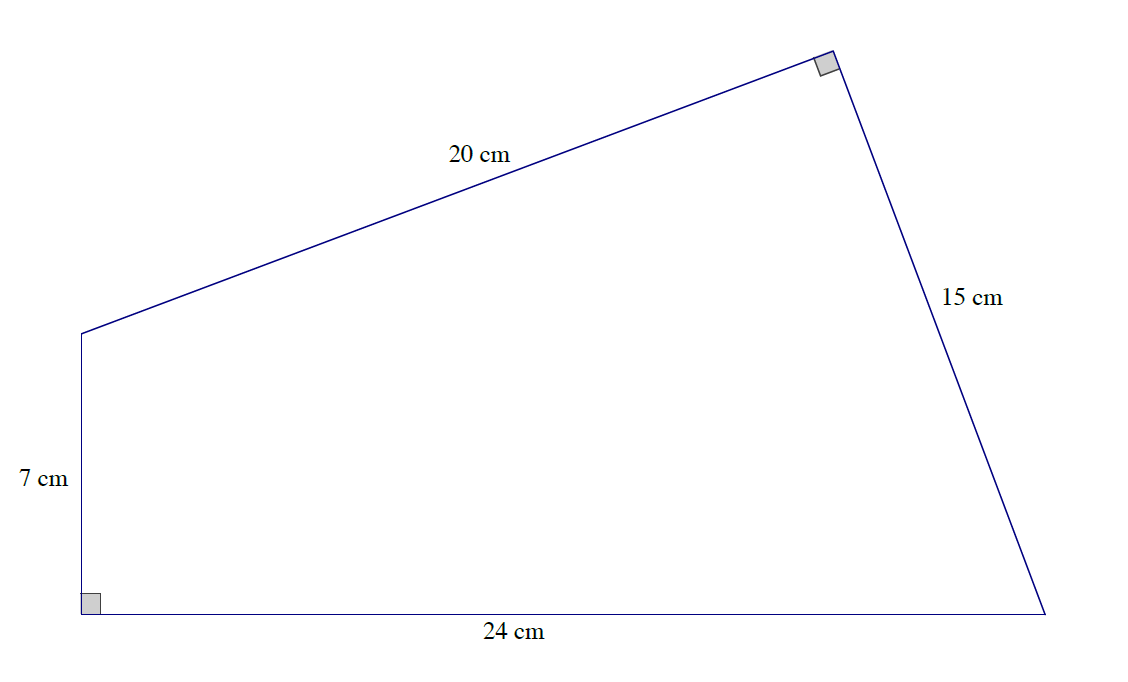 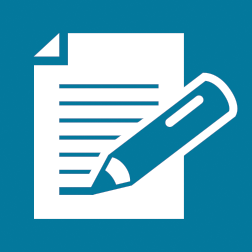 Surface area of top and bottom prismsSurface area of top and bottom prismsLateral sides in. in.in 2Base face in.  in. in2Base face with hole in.  in.  in. in. in 2  in.  in.  in. in. in 2 Surface area of middle prismSurface area of middle prismLateral Sides in.  in. in2Area of base in.  in. in 2Area of the four faces in2 in2in2Area of one base:ft. ft.ft2Area of two bases:ft2 ft2Numeric area of four lateral faces:ft2ft2ft2Algebraic area of four lateral faces:Area of top and bottomArea of sidesArea of front and backArea insideSurface Area